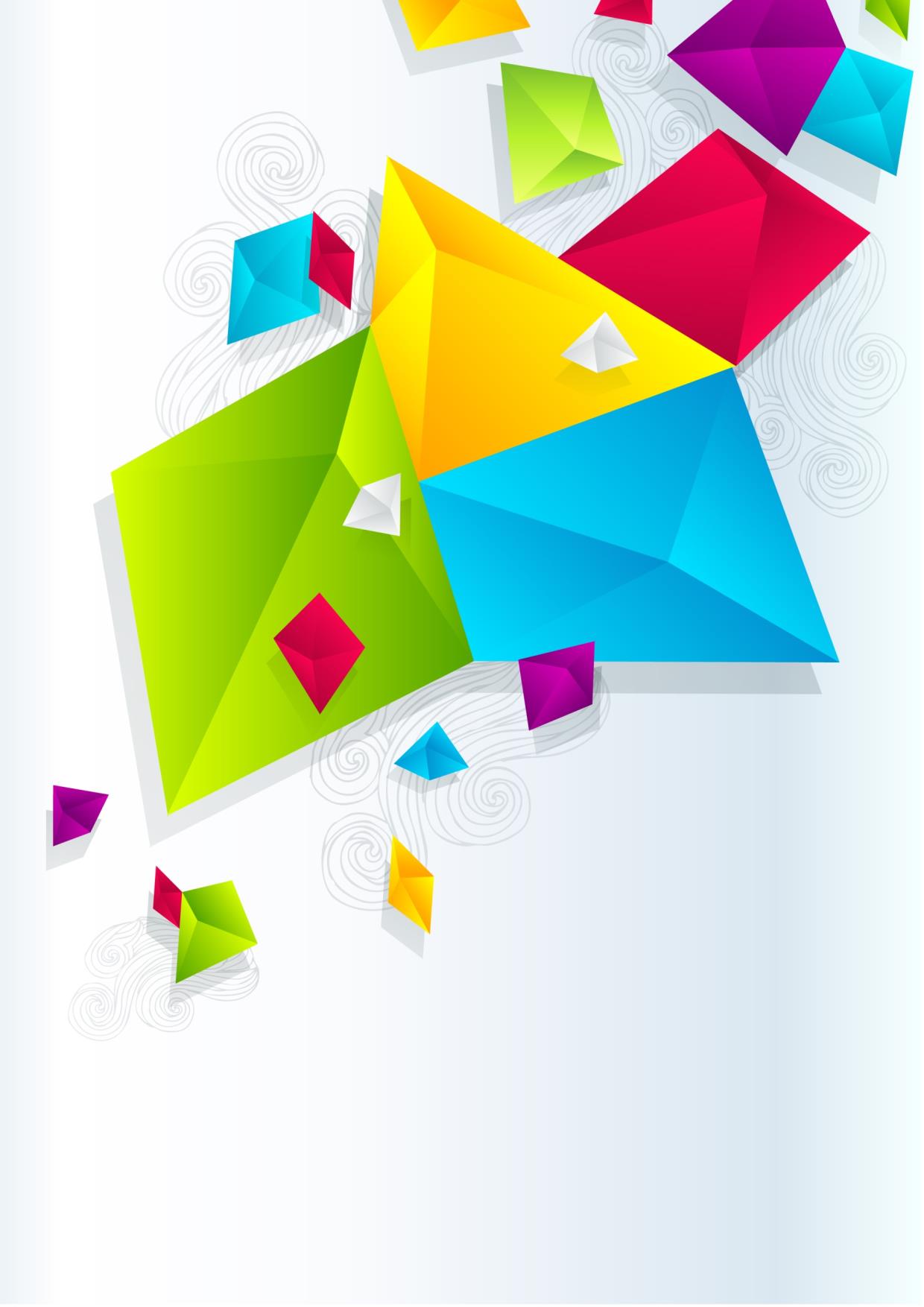 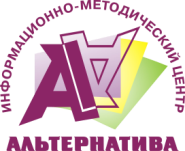 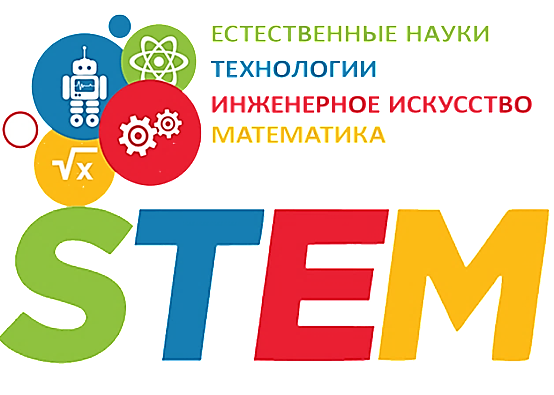 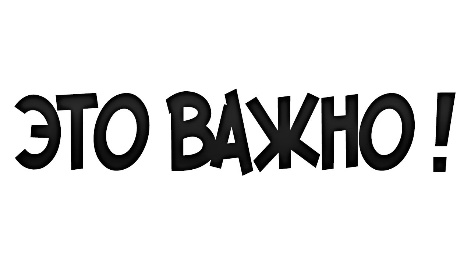 ПРОГРАММА ДНЯ ОТКРЫТЫХ ДВЕРЕЙ В МБДОУ №12Место проведения: город Ижевск, ул.Кунгурцева Е.М., д.9Дата проведения: 11 апреля 2019 годаТелефон: 54 – 15 – 00Участники: педагоги образовательных учреждений Индустриального района (заместители директора/учителя начальных классов/старшие воспитатели/педагоги ДОУ) ПРОГРАММА ДНЯ ОТКРЫТЫХ ДВЕРЕЙ В МБДОУ №63Место проведения: г. Ижевск, ул. 9 Января, д. 181аДата проведения: 11 апреля 2019 годаТелефон: +7 (3412) 44-60-33Участники: педагоги образовательных учреждений Индустриального района (заместители директора/учителя начальных классов/старшие воспитатели/педагоги ДОУ)ПРОГРАММА ДНЯ ОТКРЫТЫХ ДВЕРЕЙВ МАОУ «Школа «Липовая роща»Дата проведения: 11 апреля 2019 годаМесто проведения: УР, г. Ижевск, Проезд Кедровый 14  («ПАРНИКИ»)Телефон: +7(3412) 54 – 15 – 00Участники: педагоги образовательных учреждений Ленинского района (заместители директора/учителя начальных классов/старшие воспитатели/педагоги ДОУ)ПРОГРАММА ДНЯ ОТКРЫТЫХ ДВЕРЕЙ В МБДОУ №11Место проведения: г.Ижевск, Героя России Ильфата Закирова, 22 АДата проведения: 12 апреля 2019 годаТелефон: +7 (3412) 271385Участники: педагоги образовательных учреждений Первомайского района (заместители директора/учителя начальных классов/старшие воспитатели/педагоги ДОУ)ПРОГРАММА ДНЯ ОТКРЫТЫХ ДВЕРЕЙ В МБДОУ №90Место проведения: Ижевск, ул. Автозаводская, д. 40 Дата проведения: 16 апреля 2019 годаТелефон: +7 (3412) 508-306Участники: педагоги образовательных учреждений Устиновского района (заместители директора/учителя начальных классов/старшие воспитатели/педагоги ДОУ)ПРОГРАММА ДНЯ ОТКРЫТЫХ ДВЕРЕЙ В МБДОУ №141Место проведения: Ижевск, 50 лет Пионерии, 33Дата проведения: 17 апреля 2019 годаТелефон: +7 (3412) 43-17-67 Участники: педагоги образовательных учреждений Октябрьского района (заместители директора/учителя начальных классов/старшие воспитатели/педагоги ДОУ)ПРОГРАММА ДНЯ ОТКРЫТЫХ ДВЕРЕЙ В МБДОУ №290Место проведения: Ижевск, Холмогорова, 39 Дата проведения: 17 апреля 2019 годаТелефон: +7 (3412) 72-63-25Участники: педагоги образовательных учреждений Октябрьского района (заместители директора/учителя начальных классов/старшие воспитатели/педагоги ДОУ)ПРОГРАММА ДНЯ ОТКРЫТЫХ ДВЕРЕЙ В МБДОУ №262Тема площадки: «Использование STEM-технологий в коррекционно-развивающей работе с детьми с тяжелыми нарушениями речи»Место проведения: Ижевск, ул. Союзная, 15Дата проведения: 19 апреля 2019 годаТелефон: +7 (3412) 36-33-50Участники: педагоги коррекционных образовательных учрежденийПРОГРАММА РАБОТЫ ВОРКШОПОВ 22 АПРЕЛЯ 2019 ГОДАСсылка для регистрации на мероприятия: https://docs.google.com/forms/d/e/1FAIpQLSeI6fCpPbNzZMqIasiBEt3fJo-Ujzi1NFg07_vsQUOeI245ZQ/viewformСсылка для регистрации на мероприятия: https://docs.google.com/forms/d/e/1FAIpQLSeI6fCpPbNzZMqIasiBEt3fJo-Ujzi1NFg07_vsQUOeI245ZQ/viewformСсылка для регистрации на мероприятия: https://docs.google.com/forms/d/e/1FAIpQLSeI6fCpPbNzZMqIasiBEt3fJo-Ujzi1NFg07_vsQUOeI245ZQ/viewformМероприятиеДата и время проведенияМесто проведения“День открытых дверей” для педагогов ДОУ и школ Ленинского района11.04.199.00Школа “Липовая роща”“День открытых дверей” для педагогов ДОУ и школ Индустриального района 11.04.199.00ДОУ №12ДОУ №63“День открытых дверей” для педагогов ДОУ и школ Первомайского района 12.04.199.00ДОУ №11“День открытых дверей” для педагогов ДОУ и школ Устиновского района 16.04.199.00ДОУ №90“День открытых дверей” для педагогов ДОУ и школ Октябрьского района17.04.199.00ДОУ №141ДОУ №290«Просто о сложном» (Квест-игра для педагогов ДОУ с элементами физики и конструирования)17.04.199.00МБОУ ДО Инженерно-технический центр "ФОРСАЙТ", ул. Парковая, д. 59а«STEMFest» для воспитанников ДОУ 18.04.19 9.30ДОУ №90«День открытых дверей для коррекционных ОУ»19.04.19 9.00ДОУ №262«Круглый стол» с Муродходжаевой Натальей Сергеевной (кандидат пед. наук, доцент Институт педагогики и психологии образования МГПУ (г.Москва))22.04.199.00-10.00ИМЦ «Альтернатива»Воркшопы для педагогов города 22.04.1910.00-12.00ИМЦ «Альтернатива»№МероприятиеВремя Вступительное слово заведующего МБДОУ № 12 Архиповой С.А.9.00-9.10Доклад «STEM образование детей дошкольного возраста» – ст.воспитатель Корякина О.В.9.10-9.35Практическая деятельность с детьми подготовительной группы. Реализация проектного метода STEM технологии.Образовательный модуль «Экспериментирование» (Заместитель заведующего по ВР - Кировская Л.В.)Образовательный модуль «LEGO конструирование» (Воспитатель Чуданова Н.В.)Образовательный модуль «Математическое развитие» (Старший воспитатель Корякина О.В.)Образовательный модуль «Робототехника»(Воспитатель Лебедева Т.В.)Образовательный модуль Мультстудия «Я творю мир» (Воспитатель Фомина О.М.)9.40- 10.30Чай пауза10.35- 11.00OPEN SPACEОбразовательная среда в ДОУ «Детский сад –территория безопасности ребенка» (заведующий МБДОУ № 12 Архипова С.А.)Практикум для педагоговОбразовательный модуль «LEGO конструирование» (Воспитатель Чуданова Н.В.)Образовательный модуль «дидактическая система Ф.Фребеля» (Старший воспитатель Корякина О.В.)Образовательный модуль «Робототехника» (Воспитатель Лебедева Т.В.)Образовательный модуль Мультстудия «Я творю мир» (Воспитатель Фомина О.М.)11.05 – 12.00Подведение итогов12.00– 12.25№МероприятиеВремя Регистрация8.45-9.00 Презентация МАДОУ «Детский сад №63» (заведующий Бурдина А.В.)9.00-9.10 Совместная образовательная деятельность по конструированию (с элементами системы Ф.Фребеля) (Воспитатель Коробейникова Т.Г. и дети средней группы)9.10.-9.30Совместная образовательная деятельность по развитию представлений об окружающем мире и о себе (образовательный модуль «Экспериментирование»)(воспитатель Морозова Е.А. и дети средней группы)9.30-9.50Совместная образовательная деятельность по ИЗО деятельностис использованием световых песочных столов (педагог дополнительного образования (Чаплыгина Е.В.и дети подготовительной к школе группы)9.50-10.20Совместная образовательная деятельность по ознакомлению с художественной литературой и развитию речи (с использованием игрового комплекса LEGO Education ) (воспитатель Венских К.В. и дети подготовительной к школе группы)10.20-10.50Совместная образовательная деятельность «Робототехника»(воспитатель Дюпина О.А. и дети подготовительной к школе группы)10.50-11.20Кофе - пауза11.20-11.30Мастер-класс LEGO Educanion «Создай свою историю» на раннем этапе обучения иностранному языку (педагог дополнительного образования Рычкова А. Н.)11.30-11.55Мастер- класс «LEGO-конструирование» (воспитатель Елисеева М. М.)11.55-12.20Мастер- класс «Вашему вниманию, Мультстудия» (ВоспитательМалькова О. М.)12.20-12.45Подведение итогов, обмен мнениями.12.45-13.008.30 – 9.00  Встреча и регистрация гостей 8.30 – 9.00  Встреча и регистрация гостей 9.00 – 9.10 Открытие. Приветственное слово Никитиной А.Н.  директора МАОУ «Школа «Липовая роща9.00 – 9.10 Открытие. Приветственное слово Никитиной А.Н.  директора МАОУ «Школа «Липовая роща1 секция «Экономическая»Куратор: Нырова Н. Г.2 секция «Математическая»Куратор: Черезова Н.В.9.10–9.40 Экономическая игра с элементами математики  «Путешествие по сказочным островам»/старшая группа(Воспитатель первой категории  Камышева Л. Г.)9. 50–10.20 Видеоурок  «Наши потребности и наши возможности. Планирование желаний» / 3 класс (Учитель первой категории Газизова А. И.)9.10–9.40Математическая игра-ходилка «Пчелы и медведи»/ старшая группаВоспитатель первой категории  Конюхова Т. В.9.50–10.20Научная игра «В лаборатории профессора Чудакова» (экспериментирование с элементами математики)(Воспитатель высшей категории  Рылова С. В.)10.20 – 10.40 Кофе пауза10.20 – 10.40 Кофе пауза10.40–11.10 Мастер-класс для педагогов  «На экономической волне: знакомство с миром экономики на занятиях  в детских садах и уроках начальной школы»Педагог  Нырова Н. Г.10.40–11.10 Теоретические игры для педагогов «Реализация STEM –образования» Педагог Черезова Н. В.11.10 – 11.40Подведение итогов11.10 – 11.40Подведение итогов№МероприятиеВремя Встреча гостей8.45- 9.00 Приветственное слово заведующей Ф.Б.Умаровой (фильм)9.00- 9.10Презентация «Организации работы в ДОУ по реализации STEM-образования»Старший воспитатель Кузнецова Лариса Рудольфовна9.10- 9.20Экскурсия по ДОУ ( музей-экспозиция «Наш Герой», «Моя многонациональная Удмуртия»9.20- 9.40Мастер- класс по робототехнике «Голодный аллигатор» Рябчикова Александра Сергеевна (воспитатель)9.40-10.20Совместная деятельность взрослого с детьми старшая гр. «Космос-это здорово» Тифлисова Ирина Николаевна (воспитатель первая квалификационная категория)10.20-10.50Кофе-пауза10.50-11.00Обмен мнениями, рефлексия11.00-11.20№ВремяМероприятиеМероприятиеМероприятиеМесто18.30-9.00Регистрация гостей Регистрация гостей Регистрация гостей Фойе 9.00-9.05Видео-ролик «Детский сад №90» - STEM град для современных детей г.ИжевскаВидео-ролик «Детский сад №90» - STEM град для современных детей г.ИжевскаВидео-ролик «Детский сад №90» - STEM град для современных детей г.ИжевскаМузыкальный зал29.00-9.15Приветственное слово, «Информационная справка по истории и особенностях построения образовательной деятельности в МБДОУ №90»Приветственное слово, «Информационная справка по истории и особенностях построения образовательной деятельности в МБДОУ №90»Приветственное слово, «Информационная справка по истории и особенностях построения образовательной деятельности в МБДОУ №90»Музыкальный зал39.15-9.35Сообщение «Актуальность и особенности парциальной программы «STEM – образование детей дошкольного возраста»Сообщение «Актуальность и особенности парциальной программы «STEM – образование детей дошкольного возраста»Сообщение «Актуальность и особенности парциальной программы «STEM – образование детей дошкольного возраста»Музыкальный зал49.35-9.50Сообщение «Включение родителей воспитанников «Детского сада №90» в реализацию задач парциальной программы «STEM – образование детей дошкольного возраста». Основные моменты. Сообщение «Включение родителей воспитанников «Детского сада №90» в реализацию задач парциальной программы «STEM – образование детей дошкольного возраста». Основные моменты. Сообщение «Включение родителей воспитанников «Детского сада №90» в реализацию задач парциальной программы «STEM – образование детей дошкольного возраста». Основные моменты. Музыкальный зал59.50-10.00Распределение гостей на  два потокаРаспределение гостей на  два потокаРаспределение гостей на  два потокаМузыкальный залПлан работы по группамПлан работы по группамПлан работы по группамПлан работы по группамПлан работы по группамПлан работы по группам№ВремяМероприятиеМесто/время проведенияМероприятиеМесто/время проведения6Группа №1Группа №1Группа №1Группа  №2Группа  №2610.00-10.20Экскурсия «Чтобы ребенку было интересно», образовательное пространство «Детского сада №90»STEM-студия, фойе и коридоры детского садаНОД с использованием STEM – оборудования для детей среднего дошкольного возраста Группа «ЭкоЗнайки»710.20-10.45НОД с использованием STEM – оборудования для детей старшего дошкольного возрастаСпортивный зал Экскурсия «Чтобы ребенку было интересно», образовательное пространство «Детского сада №90»STEM-студия, фойе и коридоры детского сада8Кофе-паузаКофе-паузаКофе-паузаКофе-паузаКофе-пауза911.00-11.20Мастер-класс по использованию в образовательной деятельности  математических весов Мастер-класс по использованию в образовательной деятельности  математических весов Воспитатель Веслова Л.А.Музыкальный зал1011.20-11.40Мастер- класс по техническому творчеству Мастер- класс по техническому творчеству Воспитатель Шадрина С.В.Музыкальный зал1111.40-12.00 Подведение итоговПодведение итогов№МероприятиеВремяРегистрация8.45-9.009.00  Вступительная часть.  Теоретическое  выступление  ст.воспитателя  Погосян Е.А. по теме:  "Система   организации работы  в МБДОУ№141 по реализации STEM-образования" (презентация, видео-ролик)9.00-9.10Открытое занятие  STEM-модуль «Лего-студия» воспитатель Белокрылова Анна Евгеньевна9.10-9.40Открытое занятие  STEM-модуль «Робототехника» воспитатель Мокрушина Ольга Анатольевна9.40-10.00OPEN SPACEПрактикум STEM-модуль «Мультстудия»-воспитатель  Васильева Анастасия Алексеевна;Практикум STEM-модуль «Экспериментирование»:- цифровая лаборатория «Наураша»-воспитатель  Загребина Ольга Александровна;- цифровой микроскоп «Микромед Эврика»- воспитатель  Капустина Наталья Владимировна.10.00-11.00№МероприятиеВремя Регистрация8.30- 9.00Приветствие  руководителя (заведующий Халимова Алла Владиславовна)9.00 – 9.05Теоретическое  выступление  ст.воспитателя  Федоровой Оксаны Арсеновны «Организация SТЕМ-образования в МАДОУ № 290»9.05 – 9.15 Образовательная деятельность во 2 мл.группе «Друзья спешат на помощь» (модули «Робототехника», «Математика»)-Воспитатель Русских Екатерина Александровна9.20 – 9.35Мастер-класс «Экспериментируем. Исследуем. Конструируем» 1 подгруппа – воспитатель Русских Екатерина Александровна/ Мастер-класс «В мире животных или в гостях у мудрой Совы» (интерактивная доска) 2 подгруппа- воспитатель Трубина Наталья Владленовна                                                                                  Мастер-класс «Создаем мультфильм» (мультстудия)3 подгруппа – воспитатель Шмонова Альбина Маликовна9.40-10.40Обмен мнениями, рефлексия10.40 – 11.00№МероприятиеВремя Регистрация8.30- 9.00Приветственное слово заведующего МБДОУСообщение «Использование парциальной программы «STEM – образование детей дошкольного возраста в коррекции речевых нарушений дошкольников»Обзорная экскурсия по ДОУ09.00 – 09.35Секция №1Совместная деятельность воспитателя и учителя-логопеда с детьми средней группы с использованием мини-робота Bee-bot Совместная деятельность педагогов с детьми подготовительной к школе группы с использованием мультстудии «Я творю мир»  Секция №2Экспериментальная деятельность педагога с детьми старшей группы Совместная деятельность педагога с детьми подготовительной к школе группы с использованием  конструктора LEGO09.40 – 10.30Чай-пауза10.30-10.45Мастер-классы для педагогов с использованием STEM-оборудования10.45-11.10Демонстрация авторских мультфильмов11.15 – 11.30Обмен мнениями, рефлексия11.30 – 11.45СЕКЦИЯ №1 (МОДЕРАТОР: ПОГОСЯН Е.А.)СЕКЦИЯ №1 (МОДЕРАТОР: ПОГОСЯН Е.А.)СЕКЦИЯ №1 (МОДЕРАТОР: ПОГОСЯН Е.А.)Дидактическая система Ф.Фребеля конструирование форм жизни и форм прекрасного "В мире город чудный есть..."Ольга Викторовна Корякина (старший воспитатель ДОУ №12)Использование возможностей электронного микроскопа "Микромед-Эврика", цифровой лаборатории "Наураша» в познавательно-исследовательской деятельности  модуля "Экспериментирование" Капустина Наталья Владимировна, Миронова Елена Владимировна, Загребина Ольга Александровна (воспитатели ДОУ №141)«Друзья спешат на помощь» (модули «Робототехника», «Математика»)Русских Екатерина Александровна (воспитатель ДОУ №290)Игровой комплекс LEGO Education «Создай свою историю» Венских Кристина Васильевна (воспитатель ДОУ №63)СЕКЦИЯ №2 (МОДЕРАТОР: ГОМОНОВА О.В.)СЕКЦИЯ №2 (МОДЕРАТОР: ГОМОНОВА О.В.)СЕКЦИЯ №2 (МОДЕРАТОР: ГОМОНОВА О.В.)Использование возможностей перво-роботов Robotis, Bee-Bot, Hand в техническом творчестве  STEM-модуля "Робототехника" Мокрушина Ольга Анатольевна (воспитатель ДОУ №141)Конструирование "Парк развлечений" Карусель нас мчит по кругу, весело и мне и другу...Чуданова Наталья Владимировна (воспитатель ДОУ №12)«Создание мультфильма» Шмонова Альбина Маликовна (воспитатель ДОУ №290)«Использование напольных игр «VAY TOYS» в коррекционно-развивающей работе» Бабушкина Ольга Юрьевна (педагог-психолог ДОУ №262)СЕКЦИЯ №3 (БУШКОВА М.Г.)СЕКЦИЯ №3 (БУШКОВА М.Г.)СЕКЦИЯ №3 (БУШКОВА М.Г.)«Возможности мини-робота Bee-bot для формирования основ элементарного программирования» Коновалова Наталья Васильевна (старший воспитатель ДОУ №262)Робототехника Дюпина Ольга Александровна (воспитатель ДОУ №63)«Оживи пословицу» - создание мультэтюдов Седова Анна Николаевна (учитель школы «Липовая роща»Использование в образовательной деятельности математических весов «Математика и немного больше» Веслова Людмила Александровна (воспитатель ДОУ №90)СЕКЦИЯ №4 (ЕЛИЗАРОВА А.А.)СЕКЦИЯ №4 (ЕЛИЗАРОВА А.А.)СЕКЦИЯ №4 (ЕЛИЗАРОВА А.А.)Мастер-класс по техническому творчеству «Стаканчиковая ракета» Шадрина Светлана Владимировна (воспитатель ДОУ №90)Игровая ситуация -  экспериментирование «Сказка ложь, да в ней намек: о живой и мертвой воде» Рылова Светлана Витальевна  (учитель школы «Липовая роща»)Робототехника "Голодный аллигатор"Кузнецова Лариса Рудольфовна, (старший воспитатель ДОУ №11), Рябчикова Александра Сергеевна (воспитатель ДОУ №11)